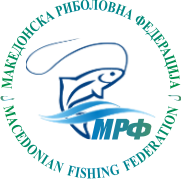 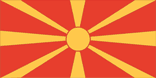 Н А Т П Р Е В А Р У В А Ч К И   Д Н Е В Н И КДРЖАВНО ПРВЕНСТВО НА РМ во СПОРТСКИ РИБОЛОВКОНЕЧЕН  ПЛАСМАНДисциплина: “ПЛИВКА”  Конкуренција: У15одржано на: Дојранско Езеро  на ден 18.06.2017 год.Секретар						             Главен судија                                                  Горан Георгиевски				                           Љупчо ЈовановСт.Бр.Презиме и име на натпреварувачотЧлен на екипаУловена тежинаУловена тежинаПласманиПласманиПласманиВкупнаизловена тежинаКонечен пласманСт.Бр.Презиме и име на натпреварувачотЧлен на екипа1 ден2 ден1 ден2 денВкупно пласманиВкупнаизловена тежинаКонечен пласман1.ЛУКА  КАЛЕСКИМамецПрилеп4851750112223512.ПЕТАР  ШИЈАКОСКИМамецПрилеп4201370325179023.ЛУКА  ПЕТРОВИЌПчињаКуманово430965257139534.ЛАУРА  ЛАЗАРЕВСКАПчињаКуманово4058754610128045.АНТОНИО  ЕЛЕНОВОскарКавадарци21510506410126556.СТОЈАНЧЕ  ЈОВАНОВИЌПчињаКуманово17510807,5310,5125567.МИШЕ МИТРЕВОскарКавадарци3907405712113078.ДИМИТАР  АЛЕКСОВОскарКавадарци65565981763089.ДАМЈАН  ДИМКОВСКИМамецПрилеп1752957,51017,5470910.АНАМАРИЈА НИКОЛОСКАМамецПрилеп03401091934010